Direito Administrativo 2º sem/2019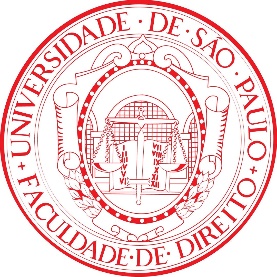 Calendário dos seminários19/08 - contrato administrativo09/09 - organização administrativa: (i) desconcentração e autonomia e (ii) agências reguladoras (não haverá aula teórica)23/09 - organização administrativa: empresas estatais (não haverá aula teórica)30/09 - responsabilidade civil do Estado14/10 - TRABALHO (avaliação individual) – período total11/11 - responsabilidade civil do EstadoInformações:A turma será dividida em dois grupos, organizados o primeiro com os alunos cujas iniciais vão de A a M e o segundo de N a Z.A nota será composta pela assiduidade, somada às notas dos dois trabalhos.O primeiro trabalho, individual, será realizado na sala de aula, dia 14/10.O segundo trabalho, em grupo de até 4 pessoas, cujo tema será disponibilizado dia 14/10, deverá ser entregue no dia da prova.